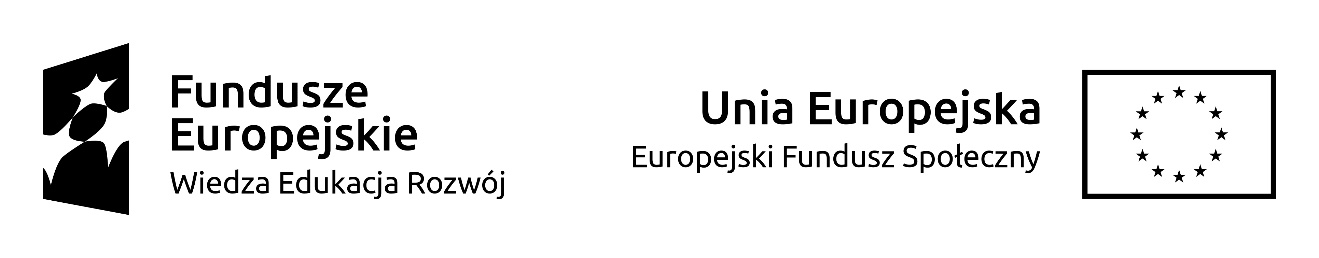 Usługi indywidualnego transportu door-to-door oraz poprawa dostępności architektonicznej wielorodzinnych budynków mieszkalnychZP.261.4.2021SPECYFIKACJA WARUNKÓW ZAMÓWIENIA(SWZ)Tryb udzielenia zamówienia: art. 275 pkt. 1 ( tryb podstawowy bez negocjacji)  na dostawy pod nazwą:„ Dostawa nowego samochodu przystosowanego do przewozu osób niepełnosprawnych dla  Gminy Czersk w ramach projektu door to door ”Zadanie finansowane w ramach Projektu pt. "Usługi indywidualnego transportu door-to-door oraz poprawa dostępności architektonicznej wielorodzinnych budynków mieszkalnych", realizowanego w ramach Osi Priorytetowej II. Efektywne polityki publiczne dla rynku pracy, gospodarki i edukacji, Działanie 2.8 Rozwój usług społecznych świadczonych w środowisku lokalnym Programu Operacyjnego Wiedza Edukacja Rozwój 2014-2020.Przedmiotowe postępowanie prowadzone jest przy użyciu środków komunikacji elektronicznej. Składanie ofert następuje za pośrednictwem platformy zakupowej dostępnej pod adresem internetowym: https://platformazakupowa.pl/pn/czersk   Z A T W I E R D Z A M:                                                                       .............................................. 		        (podpis Czersk, dnia 13 sierpnia 2021 roku  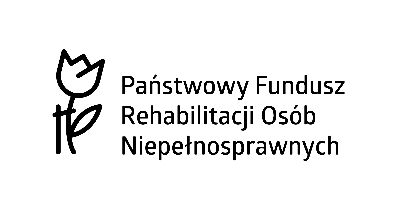 Nazwa oraz adres zamawiającego, numer telefonu, adres poczty elektronicznej oraz strony internetowej prowadzonego postępowania.Centrum Usług Społecznych w Czersku, ul. Przytorowa 22, 89-650 Czersk.Uwaga. Zamawiający przypomina, że w toku postępowania zgodnie z art. 61 ust. 2 ustawy Pzp komunikacja ustna dopuszczalna jest jedynie w toku negocjacji lub dialogu oraz 
w odniesieniu do informacji, które nie są istotne. Zasady dotyczące sposobu komunikowania się zostały przez zamawiającego umieszczone w ust. 7 SWZ. Strona prowadzonego postępowania: https://platformazakupowa.pl/pn/czersk 
(profil nabywcy).Adres strony internetowej: www.cus.czersk.plAdres poczty elektronicznej: zp@cus.czersk.plGodziny pracy: Poniedziałek – piątek:    od 7.15 do 15.15Adres strony internetowej, na której udostępniane będą zmiany i wyjaśnienia treści SWZ oraz inne dokumenty zamówienia bezpośrednio związane z postępowaniem o udzielenie zamówienia.Zmiany i wyjaśnienia treści SWZ oraz inne dokumenty zamówienia bezpośrednio związane 
z postępowaniem o udzielenie zamówienia będą udostępniane na stronie internetowej postępowania: https://platformazakupowa.pl/pn/czerskTryb udzielenia zamówienia.Postępowanie o udzielenie zamówienia publicznego prowadzone jest w trybie podstawowym, na podstawie art. 275 pkt 1 ustawy z dnia 11 września 2019 r. – Prawo zamówień publicznych 
(Dz. U. z 2019 r., poz. 2019 ze zm.) zwanej dalej „ustawą Pzp”, oraz aktów wykonawczych do ustawy.Wartość zamówienia poniżej progów unijnych w rozumieniu art. 3 ustawy Pzp. W zakresie nieuregulowanym niniejszą Specyfikacją Warunków Zamówienia, zwaną dalej „SWZ”, zastosowanie mają przepisy ustawy Pzp. Zamawiający nie przewiduje zawarcia umowy ramowej.Zamawiający nie przewiduje wyboru najkorzystniejszej oferty z zastosowaniem aukcji  elektronicznej.Zamawiający nie przewiduje złożenia oferty w postaci katalogów elektronicznych.Zamawiający nie zastrzega możliwości ubiegania się o udzielenie zamówienia wyłącznie przez wykonawców, o których mowa w art. 94 ustawy Pzp.Zamawiający nie dopuszcza możliwości składania ofert częściowych.  Przedmiot zamówienia nie został podzielony na części. Powody niedokonania podziału zamówienia na części: na podstawie art. 91 ust. 2 Zamawiający ze względów technologicznych i produkcyjnych nie dokonał podziału zamówienia na części. Przedmiot zamówienia jest zintegrowanym pojazdem, który musi współgrać z całością swojego wyposażenia. Jest to środek transportu, typowy, który można kupić w całości.Zamawiający nie dopuszcza możliwości składania ofert wariantowych.Zamawiający nie stawia wymogów w zakresie zatrudnienia przez Wykonawcę lub Podwykonawcę na podstawie stosunku pracy osób wykonujących czynności w zakresie realizacji zamówienia, o których mowa w  art. 95  Pzp;Zamawiający nie stawia wymagań w zakresie zatrudnienia osób, o których mowa w art 96 ust. 2 pkt 2 Pzp;Zamawiający nie przewiduje udzielania zamówień, o których mowa w art. 214 ust. 1 pkt 8 Pzp.Informacja, czy zamawiający przewiduje wybór najkorzystniejszej oferty z możliwością prowadzenia negocjacji.       Zamawiający nie przewiduje wyboru najkorzystniejszej oferty z możliwością prowadzenia negocjacji.Opis przedmiotu zamówienia.       5.1   Zakres przedmiotu zamówienia obejmuje:     „ Dostawę nowego samochodu przystosowanego do przewozu osób niepełnosprawnych dla  Gminy Czersk w ramach projektu door to door ”dostarczenie przedmiotu umowy w miejsce wskazane przez Zamawiającego oraz przeszkolenia personelu z zakresu obsługi dostarczonego pojazdu;przeglądy gwarancyjne;bezpłatną usługę serwisową  zgodnie z kartą przeglądową pojazdu w okresie gwarancji. Szczegółowy opis przedmiotu zamówienia, opis wymagań Zamawiającego w zakresie realizacji i odbioru określają:opis przedmiotu zamówienia – załącznik nr 4 do SWZ. Załącznik FORMULARZ ASORTYMENTOWY Wykonawca uzupełnia o wymagane informacje, podpisuje kwalifikowanym podpisem elektronicznym lub podpisem zaufanym lub podpisem osobistym przez osobę/osoby upoważnioną/upoważnione oraz dołącza do Formularza Oferty.projektowane postanowienia umowy – załącznik nr 3 do SWZ.Wszystkie wymagania określone w dokumentach wskazanych powyżej stanowią wymagania minimalne, a ich spełnienie jest obligatoryjne. Niespełnienie ww. wymagań minimalnych będzie skutkować odrzuceniem oferty jako niezgodnej z warunkami zamówienia na podstawie art. 226 ust. 1 pkt 5 ustawy Pzp.Wymagany okres gwarancji i rękojmi na przedmiot dostawy:minimum 24 miesięczny okres gwarancji i rękojmi,  na silnik i wszystkie podzespoły samochodu obejmującej funkcjonowanie samochodu, wady materiałowe i fabryczne. minimum 24-miesięczny okres gwarancji i rękojmi na powłokę lakierniczą;minimum 96 miesięczny okres gwarancji i rękojmi  na perforację nadwozia Wspólny słownik CPV: 34110000-1 Samochody osobowe,34114400-3 Minibusy,34115200-8 Pojazdy silnikowe do transportu mniej niż 10 osób.Wykonawca może złożyć tylko jedną ofertę.Termin wykonania przedmiotu zamówienia.Termin wykonania przedmiotu zamówienia: do 20.12.2021 r .Informacje o środkach komunikacji elektronicznej, przy użyciu których zamawiający będzie komunikował się z wykonawcami, oraz informacje o wymaganiach technicznych i organizacyjnych sporządzania, wysyłania i odbierania korespondencji elektronicznejOsobą uprawnioną do kontaktu z Wykonawcami w sprawach dotyczących niniejszego postępowania jest: Arleta Matusik, email: zp@cus.czersk.plWszelkie oświadczenia, wnioski, zawiadomienia, pytania  oraz inne informacje, przekazywane będą w formie elektronicznej za pośrednictwem platformazakupowa.pl pod adresem: https://platformazakupowa.pl/pn/czersk i formularza „Wyślij wiadomość do zamawiającego”.Komunikacja w postępowaniu o udzielenie zamówienia, w tym składanie ofert, wymiana informacji oraz przekazywanie dokumentów lub oświadczeń między zamawiającym a wykonawcą, z uwzględnieniem wyjątków określonych w ustawie Pzp, odbywa się przy użyciu środków komunikacji elektronicznej. Przez środki komunikacji elektronicznej rozumie się środki komunikacji elektronicznej zdefiniowane w ustawie z dnia 18 lipca 2002 r. o świadczeniu usług drogą elektroniczną.Postępowanie prowadzone jest w języku polskim, w formie elektronicznej za pośrednictwem platformazakupowa.pl pod adresem: https://platformazakupowa.pl/pn/czersk Korzystanie z platformy zakupowej przez wykonawcę jest bezpłatne.W celu skrócenia czasu udzielenia odpowiedzi na pytania preferuje się, aby komunikacja między zamawiającym a wykonawcami, w tym wszelkie oświadczenia, wnioski, zawiadomienia oraz informacje, przekazywane były w formie elektronicznej za pośrednictwem platformazakupowa.pl pod adresem: https://platformazakupowa.pl/pn/czersk i formularza „Wyślij wiadomość do zamawiającego”. Za datę przekazania (wpływu) oświadczeń, wniosków, zawiadomień oraz informacji przyjmuje się datę ich przesłania za pośrednictwem platformazakupowa.pl poprzez kliknięcie przycisku  „Wyślij wiadomość do zamawiającego” po których pojawi się komunikat, że wiadomość została wysłana do zamawiającego.W sytuacjach awaryjnych z wyjątkiem składania ofert zamawiający dopuszcza komunikację elektroniczną  poprzez email: zp@cus.czersk.pl.Zamawiający będzie przekazywał wykonawcom informacje w formie elektronicznej za pośrednictwem platformazakupowa.pl. Informacje dotyczące odpowiedzi na pytania, zmiany specyfikacji, zmiany terminu składania i otwarcia ofert zamawiający będzie zamieszczał na platformie w sekcji „Komunikaty”. Korespondencja, której zgodnie z obowiązującymi przepisami adresatem jest konkretny wykonawca, będzie przekazywana w formie elektronicznej za pośrednictwem platformazakupowa.pl do konkretnego wykonawcy.Wykonawca jako podmiot profesjonalny ma obowiązek sprawdzania komunikatów i wiadomości bezpośrednio na platformazakupowa.pl przesłanych przez zamawiającego, gdyż system powiadomień może ulec awarii lub powiadomienie może trafić do folderu SPAM.Zamawiający,  zgodnie z § 11 ust. 2 ROZPORZĄDZENIE PREZESA RADY MINISTRÓW z dnia 30 grudnia 2020 r. w sprawie sposobu sporządzania i przekazywania informacji oraz wymagań technicznych dla dokumentów elektronicznych oraz środków komunikacji elektronicznej w postępowaniu o udzielenie zamówienia publicznego lub konkursie zamieszcza wymagania dotyczące specyfikacji połączenia, formatu przesyłanych danych oraz szyfrowania i oznaczania czasu przekazania i odbioru danych za pośrednictwem platformazakupowa.pl, tj.:stały dostęp do sieci Internet o gwarantowanej przepustowości nie mniejszej niż 512 kb/s,komputer klasy PC lub MAC o następującej konfiguracji: pamięć min. 2 GB Ram, procesor Intel IV 2 GHZ lub jego nowsza wersja, jeden z systemów operacyjnych - MS Windows 7, Mac Os x 10 4, Linux, lub ich nowsze wersje,zainstalowana dowolna przeglądarka internetowa, w przypadku Internet Explorer minimalnie wersja 10 0.,włączona obsługa JavaScript,zainstalowany program Adobe Acrobat Reader lub inny obsługujący format plików.pdf,Platformazakupowa.pl działa według standardu przyjętego w komunikacji sieciowej - kodowanie UTF8,Oznaczenie czasu odbioru danych przez platformę zakupową stanowi datę oraz dokładny czas (hh:mm:ss) generowany wg. czasu lokalnego serwera synchronizowanego z zegarem Głównego Urzędu Miar.Wykonawca, przystępując do niniejszego postępowania o udzielenie zamówienia publicznego:akceptuje warunki korzystania z platformazakupowa.pl określone w Regulaminie zamieszczonym na stronie internetowej pod linkiem  w zakładce „Regulamin" oraz uznaje go za wiążący,zapoznał i stosuje się do Instrukcji składania ofert/wniosków dostępnej pod linkiem: https://drive.google.com/file/d/1Kd1DttbBeiNWt4q4slS4t76lZVKPbkyD/viewZamawiający nie ponosi odpowiedzialności za złożenie oferty w sposób niezgodny z Instrukcją korzystania z platformazakupowa.pl, w szczególności za sytuację, gdy zamawiający zapozna się z treścią oferty przed upływem terminu składania ofert (np. złożenie oferty w zakładce „Wyślij wiadomość do zamawiającego”). Taka oferta zostanie uznana przez Zamawiającego za ofertę handlową i nie będzie brana pod uwagę w przedmiotowym postępowaniu ponieważ nie został spełniony obowiązek narzucony w art. 221 ustawy Pzp.Zamawiający informuje, że instrukcje korzystania z platformazakupowa.pl dotyczące w szczególności logowania, składania wniosków o wyjaśnienie treści SWZ, składania ofert oraz innych czynności podejmowanych w niniejszym postępowaniu przy użyciu platformazakupowa.pl znajdują się w zakładce „Instrukcje dla Wykonawców" na stronie internetowej pod adresem: https://platformazakupowa.pl/strona/45-instrukcjeW korespondencji kierowanej do Zamawiającego Wykonawcy powinni posługiwać się numerem przedmiotowego postępowania. Wykonawca może zwrócić się do zamawiającego z wnioskiem o wyjaśnienie treści SWZ.Zamawiający jest obowiązany udzielić wyjaśnień niezwłocznie, jednak nie później niż na 2 dni przed upływem terminu składania ofert, pod warunkiem że wniosek o wyjaśnienie treści SWZ wpłynął do zamawiającego nie później niż na 4 dni przed upływem terminu składania ofert. Jeżeli zamawiający nie udzieli wyjaśnień w terminie, o którym mowa w pkt 7.15 SWZ, przedłuża termin składania ofert o czas niezbędny do zapoznania się wszystkich zainteresowanych wykonawców z wyjaśnieniami niezbędnymi do należytego przygotowania i złożenia ofert. W przypadku gdy wniosek o wyjaśnienie treści SWZ nie wpłynął w terminie, o którym mowa w pkt 7.15 SWZ, zamawiający nie ma obowiązku udzielania wyjaśnień SWZ oraz obowiązku przedłużenia terminu składania ofert.Przedłużenie terminu składania ofert, o których mowa w pkt 7.16 SWZ, nie wpływa na bieg terminu składania wniosku o wyjaśnienie treści SWZ.Treść zapytań wraz z wyjaśnieniami zamawiający udostępnia, bez ujawniania źródła zapytania, na stronie internetowej prowadzonego postępowania: https://platformazakupowa.pl/pn/czersk, w zakładce „Komunikaty publiczne”.Wskazanie osób uprawnionych do komunikowania się z wykonawcami.Osobą uprawnioną do kontaktu z Wykonawcami, w sprawach niniejszego postępowania jest: 
Arleta Matusik,  email: zp@cus.czersk.pl. Wszelkie oświadczenia, wnioski, zawiadomienia, pytania oraz inne informacje, przekazywane powinny być w formie elektronicznej za pośrednictwem platformazakupowa.pl, pod adresem: https://platformazakupowa.pl/pn/czersk
i  formularza „Wyślij wiadomość do zamawiającego”.Podstawy wykluczenia, o których mowa w art. 108 ust. 1 ustawy Pzp:Z postępowania o udzielenie zamówienia wyklucza się, z zastrzeżeniem art. 110 ust. 2 Pzp, Wykonawcę: będącego osobą fizyczną, którego prawomocnie skazano za przestępstwo:udziału w zorganizowanej grupie przestępczej albo związku mającym na celu popełnienie przestępstwa lub przestępstwa skarbowego, o którym mowa w art. 258 Kodeksu karnego,handlu ludźmi, o którym mowa w art. 189a Kodeksu karnego,o którym mowa w art. 228-230a, art. 250a Kodeksu karnego lub w art. 46 lub art. 48 ustawy z dnia 25 czerwca 2010 r. o sporcie,finansowania przestępstwa o charakterze terrorystycznym, o którym mowa w art. 165a Kodeksu karnego, lub przestępstwo udaremniania lub utrudniania stwierdzenia przestępnego pochodzenia pieniędzy lub ukrywania ich pochodzenia, o którym mowa w art. 299 Kodeksu karnego,o charakterze terrorystycznym, o którym mowa w art. 115 § 20 Kodeksu karnego, lub mające na celu popełnienie tego przestępstwa,powierzenia wykonywania pracy małoletniemu cudzoziemcowi, o którym mowa w art. 9 ust. 2 ustawy z dnia 15 czerwca 2012 r. o skutkach powierzania wykonywania pracy cudzoziemcom przebywającym wbrew przepisom na terytorium Rzeczypospolitej Polskiej (Dz. U. poz. 769),przeciwko obrotowi gospodarczemu, o których mowa w art. 296-307 Kodeksu karnego, przestępstwo oszustwa, o którym mowa w art. 286 Kodeksu karnego, przestępstwo przeciwko wiarygodności dokumentów, o których mowa w art. 270-277d Kodeksu karnego, lub przestępstwo skarbowe,o którym mowa w art. 9 ust. 1 i 3 lub art. 10 ustawy z dnia 15 czerwca 2012 r. o skutkach powierzania wykonywania pracy cudzoziemcom przebywającym wbrew przepisom na terytorium Rzeczypospolitej Polskiej,                 - lub za odpowiedni czyn zabroniony określony w przepisach prawa obcego;jeżeli urzędującego członka jego organu zarządzającego lub nadzorczego, wspólnika spółki w spółce jawnej lub partnerskiej albo komplementariusza w spółce komandytowej lub komandytowo-akcyjnej lub prokurenta prawomocnie skazano za przestępstwo, o którym mowa w pkt 9.1.1 SWZ,wobec którego wydano prawomocny wyrok sądu lub ostateczną decyzję administracyjną o zaleganiu z uiszczeniem podatków, opłat lub składek na ubezpieczenie społeczne lub zdrowotne, chyba że wykonawca odpowiednio przed upływem terminu do składania wniosków o dopuszczenie do udziału w postępowaniu albo przed upływem terminu składania ofert dokonał płatności należnych podatków, opłat lub składek na ubezpieczenie społeczne lub zdrowotne wraz z odsetkami lub grzywnami lub zawarł wiążące porozumienie w sprawie spłaty tych należności,wobec którego prawomocnie orzeczono zakaz ubiegania się o zamówienia publiczne,jeżeli zamawiający może stwierdzić, na podstawie wiarygodnych przesłanek, że wykonawca zawarł z innymi wykonawcami porozumienie mające na celu zakłócenie konkurencji, w szczególności jeżeli należąc do tej samej grupy kapitałowej w rozumieniu ustawy z dnia 16 lutego 2007 r. o ochronie konkurencji i konsumentów, złożyli odrębne oferty, oferty częściowe lub wnioski o dopuszczenie do udziału w postępowaniu, chyba że wykażą, że przygotowali te oferty lub wnioski niezależnie od siebie,jeżeli, w przypadkach, o których mowa w art. 85 ust. 1, doszło do zakłócenia konkurencji wynikającego z wcześniejszego zaangażowania tego wykonawcy lub podmiotu, który wykonawcą do tej samej grupy kapitałowej w rozumieniu ustawy z dnia 16 lutego 2007 r. o ochronie konkurencji i konsumentów, chyba że spowodowane tym zakłócenie konkurencji może być wyeliminowane w inny sposób niż przez wykluczenie wykonawcy z udziału w postępowaniu o udzielenie zamówienia.Zgodnie z art.110 ust. 1 ustawy Pzp: Wykonawca może zostać wykluczony przez zamawiającego na każdym etapie postępowania o udzielenie zamówienia. Zgodnie z art. 110 ust. 2 ustawy Pzp: Wykonawca nie podlega wykluczeniu w okolicznościach określonych w art. 108 ust. 1 pkt 1, 2 i 5  w/w ustawy Pzp jeżeli udowodni zamawiającemu, że spełnił łącznie  przesłanki określone w art. 110 ust. 2 ustawy Pzp:1)  naprawił lub zobowiązał się do naprawienia szkody wyrządzonej przestępstwem, wykroczeniem lub swoim nieprawidłowym postępowaniem, w tym poprzez zadośćuczynienie pieniężne; 2)  wyczerpująco wyjaśnił fakty i okoliczności związane z przestępstwem, wykroczeniem lub swoim nieprawidłowym postępowaniem oraz spowodowanymi przez nie szkodami, aktywnie współpracując odpowiednio z właściwymi organami, w tym organami ścigania, lub zamawiającym;3) podjął konkretne środki techniczne, organizacyjne i kadrowe, odpowiednie dla zapobiegania dalszym przestępstwom, wykroczeniom lub nieprawidłowemu postępowaniu, w szczególności: zerwał wszelkie powiązania z osobami lub podmiotami odpowiedzialnymi za nieprawidłowe postępowanie wykonawcy, zreorganizował personel, wdrożył system sprawozdawczości i kontroli, utworzył struktury audytu wewnętrznego do monitorowania przestrzegania przepisów, we-wewnętrznych regulacji lub standardów, wprowadził wewnętrzne regulacje dotyczące odpowiedzialności i odszkodowań za nieprzestrzeganie przepisów, wewnętrznych regulacji lub standardów.Zgodnie z art. 110 ust. 3 ustawy Pzp : Zamawiający ocenia, czy podjęte przez wykonawcę czynności, o których mowa w art.110 ust. 2 w/w ustawy, są wystarczające do wykazania jego rzetelności, uwzględniając wagę i szczególne okoliczności czynu wykonawcy. Jeżeli podjęte przez wykonawcę czynności, o których mowa w art.110 ust. 2, nie są wystarczające do wykazania jego rzetelności, zamawiający wyklucza wykonawcę.Zamawiający nie przewiduje wykluczenia wykonawców na podstawie art. 109 ust. 1 ustawy Pzp.Wykluczenie wykonawcy następuje zgodnie z art. 111 ustawy Pzp.Informacja o warunkach udziału w postępowaniu.O udzielenie zamówienia mogą ubiegać się Wykonawcy, którzy nie podlegają wykluczeniu na zasadach określonych w pkt 9.1 SWZ oraz spełniają warunki udziału w postępowaniu w zakresie:zdolności do występowania w obrocie gospodarczym.Zamawiający nie precyzuje w tym zakresie żadnych wymagań, których spełnianie Wykonawca zobowiązany jest wykazać w sposób szczególny.uprawnień do prowadzenia określonej działalności gospodarczej lub zawodowej, o ile wynika to z odrębnych przepisów.Zamawiający nie precyzuje w tym zakresie żadnych wymagań, których spełnianie Wykonawca zobowiązany jest wykazać w sposób szczególny.sytuacji ekonomicznej lub finansowej.Zamawiający nie precyzuje w tym zakresie żadnych wymagań, których spełnianie Wykonawca zobowiązany jest wykazać w sposób szczególny.zdolności technicznej lub zawodowej.Zamawiający nie precyzuje w tym zakresie żadnych wymagań, których spełnianie   Wykonawca zobowiązany jest wykazać w sposób szczególny.Podmiotowe środki dowodowe oraz inne oświadczenia i dokumenty, jakie wykonawcy zobowiązani są dostarczyć w celu potwierdzenia spełniania warunków udziału w postępowaniu oraz wykazania braku podstaw do wykluczenia. Do oferty Wykonawca musi dołączyć:Oświadczenie na podstawie art. 125 ust. 1 ustawy Pzp o niepodleganiu wykluczeniu w postępowaniu w zakresie wskazanym przez zamawiającego według wzoru stanowiącego załącznik nr 2 do SWZ. Oświadczenie to stanowi dowód tymczasowo zastępujący podmiotowe środki dowodowe. W przypadku wspólnego ubiegania się o zamówienie przez wykonawców, niniejsze oświadczenie, składa każdy z wykonawców. Oświadczenia te potwierdzają brak podstaw wykluczenia.Zamawiający wzywa wykonawcę którego oferta została najwyżej oceniona, do złożenia w wyznaczonym, nie krótszym niż 5 dni od dnia wezwania, podmiotowych środków dowodowych, aktualnych na dzień składania, chyba że zamawiający jest w posiadaniu lub ma dostęp do tych podmiotowych środków dowodowych tj.: W celu potwierdzenia braku podstaw do wykluczenia : oświadczenia wykonawcy, w zakresie art. 108 ust. 1 pkt 5 ustawy, o braku przynależności do tej samej grupy kapitałowej w rozumieniu ustawy z dnia 16 lutego 2007 r. o ochronie konkurencji i konsumentów (Dz. U. z 2020 r. poz. 1076 i 1086), z innym wykonawcą, który złożył odrębną ofertę, albo oświadczenia o przynależności do tej samej grupy kapitałowej wraz z dokumentami lub informacjami potwierdzającymi przygotowanie oferty, niezależnie od innego wykonawcy należącego do tej samej grupy kapitałowej, według wzoru stanowiącego załącznik nr 5 do SWZ.Jeżeli wykonawca nie złożył oświadczenia, o którym mowa w art. 125 ust. 1 ustawy Pzp, podmiotowych środków dowodowych, innych dokumentów lub oświadczeń składanych w postępowaniu lub są one niekompletne lub zawierają błędy, zamawiający wzywa wykonawcę odpowiednio do ich złożenia, poprawienia lub uzupełnienia w wyznaczonym terminie, chyba że oferta wykonawcy podlega odrzuceniu bez względu na ich złożenie, uzupełnienie lub poprawienie lub zachodzą przesłanki unieważnienia postępowania.Zamawiający może żądać od wykonawców wyjaśnień dotyczących treści oświadczenia, o którym mowa w art. 125 ust. 1 ustawy Pzp, lub złożonych podmiotowych środków dowodowych lub innych dokumentów lub oświadczeń składanych w postępowaniu.Jeżeli złożone przez wykonawcę oświadczenie, o którym mowa w art. 125 ust. 1 ustawy Pzp, lub podmiotowe środki dowodowe budzą wątpliwości zamawiającego, może on zwrócić się bezpośrednio do podmiotu, który jest w posiadaniu informacji lub dokumentów istotnych w tym zakresie dla oceny spełniania przez wykonawcę warunków udziału w postępowaniu, kryteriów selekcji lub braku podstaw wykluczenia, o przedstawienie takich informacji lub dokumentów.Wykonawca nie jest zobowiązany do złożenia podmiotowych środków dowodowych, które zamawiający posiada, jeżeli wykonawca wskaże te środki oraz potwierdzi ich prawidłowość i aktualność.W zakresie nieuregulowanym ustawą Pzp lub niniejszą SWZ do oświadczeń i dokumentów składanych przez wykonawcę w postępowaniu zastosowanie mają w szczególności przepisy rozporządzenia Ministra Rozwoju Pracy i Technologii z dnia 23 grudnia 2020 r. w sprawie podmiotowych środków dowodowych oraz innych dokumentów lub oświadczeń, jakich może żądać zamawiający od wykonawcy oraz rozporządzenia Prezesa Rady Ministrów z dnia 30 grudnia 2020 r. w sprawie sposobu sporządzania i przekazywania informacji oraz wymagań technicznych dla dokumentów elektronicznych oraz środków komunikacji elektronicznej w postępowaniu o udzielenie zamówienia publicznego lub konkursie.Opis sposobu przygotowania oferty.Wykonawca może złożyć tylko jedną ofertę.Treść oferty musi odpowiadać treści SWZ.Ofertę składa się na Formularzu Ofertowym  zgodnie z załącznikiem nr 1 do SWZ. Wraz z ofertą wykonawca jest zobowiązany złożyć:Oświadczenie na podstawie art. 125 ust. 1 ustawy Pzp o niepodleganiu wykluczeniu w postępowaniu zgodnie z załącznikiem nr 2 do SWZFORMULARZ ASORTYMENTOWY zgodnie z załącznikiem  NR 8 do SWZ.Pełnomocnictwo dla osoby podpisującej ofertę do występowania w imieniu wykonawcy, jeżeli nie wynika to bezpośrednio z dokumentów rejestrowych lub w przypadku, o którym mowa w art. 58 ust. 2 ustawy Prawo zamówień publicznych.Pełnomocnictwo do złożenia oferty musi być złożone w oryginale w takiej samej formie, jak składana oferta (tj. w formie elektronicznej podpisanej kwalifikowanym podpisem elektronicznym lub w postaci elektronicznej opatrzonej podpisem zaufanym lub podpisem osobistym).Dopuszcza się także złożenie elektronicznej kopii (skanu) pełnomocnictwa sporządzonego uprzednio w formie pisemnej, w formie elektronicznego  poświadczenia sporządzonego stosownie do art. 97 § 2 ustawy z dnia 14.02.1991r. – Prawo o notariacie, które to poświadczenie notariusz opatruje kwalifikowanym podpisem elektronicznym, bądź też poprzez opatrzenie skanu pełnomocnictwa sporządzonego uprzednio w formie pisemnej kwalifikowanym podpisem, podpisem zaufanym lub podpisem osobistym mocodawcy. Elektroniczna kopia pełnomocnictwa nie może być uwierzytelniona przez upełnomocnionego.Oferta oraz przedmiotowe środki dowodowe (jeżeli były wymagane) składane elektronicznie muszą zostać podpisane elektronicznym kwalifikowanym podpisem lub podpisem zaufanym lub podpisem osobistym. W procesie składania oferty, w tym przedmiotowych środków dowodowych na platformie,  kwalifikowany podpis elektroniczny wykonawca składa bezpośrednio na dokumencie, który następnie przesyła do systemu (opcja rekomendowana przez platformazakupowa.pl) oraz dodatkowo dla całego pakietu dokumentów w kroku 2 Formularza składania oferty (po kliknięciu w przycisk Przejdź do podsumowania).Poświadczenia za zgodność z oryginałem dokonuje odpowiednio wykonawca, podmiot, na którego zdolnościach lub sytuacji polega wykonawca, wykonawcy wspólnie ubiegający się o udzielenie zamówienia publicznego albo podwykonawca, w zakresie dokumentów, które każdego z nich dotyczą. Poprzez oryginał należy rozumieć dokument podpisany kwalifikowanym podpisem elektronicznym lub podpisem zaufanym lub podpisem osobistym przez osobę/osoby upoważnioną/upoważnione. Poświadczenie za zgodność z oryginałem następuje w formie elektronicznej podpisane kwalifikowanym podpisem elektronicznym lub postaci elektronicznej podpisane podpisem zaufanym lub podpisem osobistym przez osobę/osoby upoważnioną/upoważnione, zgodnie z Rozporządzeniem Prezesa Rady Ministrów z dnia 30.12.2020r. w sprawie sposobu sporządzania i przekazywania informacji oraz wymagań technicznych dla dokumentów elektronicznych oraz środków komunikacji elektronicznej w postępowaniu o udzielenie zamówienia publicznego lub konkursie.Oferta powinna być:sporządzona na podstawie załączników niniejszej SWZ w języku polskim,złożona przy użyciu środków komunikacji elektronicznej tzn. za pośrednictwem platformazakupowa.pl,podpisana kwalifikowanym podpisem elektronicznym lub podpisem zaufanym lub podpisem osobistym przez osobę/osoby upoważnioną/upoważnione.Podpisy kwalifikowane wykorzystywane przez wykonawców do podpisywania wszelkich plików muszą spełniać „Rozporządzenie Parlamentu Europejskiego i Rady w sprawie identyfikacji elektronicznej i usług zaufania w odniesieniu do transakcji elektronicznych na rynku wewnętrznym (eIDAS) (UE) nr 910/2014 - od 1 lipca 2016 roku”.W przypadku wykorzystania formatu podpisu XAdES zewnętrzny. Zamawiający wymaga dołączenia odpowiedniej ilości plików tj. podpisywanych plików z danymi oraz plików podpisu w formacie XAdES.Zgodnie z art. 18 ust. 3 ustawy Pzp, nie ujawnia się informacji stanowiących tajemnicę przedsiębiorstwa, w rozumieniu przepisów o zwalczaniu nieuczciwej konkurencji. Jeżeli wykonawca, nie później niż w terminie składania ofert, w sposób niebudzący wątpliwości zastrzegł, że nie mogą być one udostępniane oraz wykazał, załączając stosowne wyjaśnienia, iż zastrzeżone informacje stanowią tajemnicę przedsiębiorstwa. Na platformie w formularzu składania oferty znajduje się miejsce wyznaczone do dołączenia części oferty stanowiącej tajemnicę przedsiębiorstwa.Wykonawca, za pośrednictwem platformazakupowa.pl może przed upływem terminu do składania ofert zmienić lub wycofać ofertę. Sposób dokonywania zmiany lub wycofania oferty zamieszczono w instrukcji zamieszczonej na stronie internetowej pod adresem: https://platformazakupowa.pl/strona/45-instrukcjeDokumenty i oświadczenia składane przez wykonawcę powinny być w języku polskim  W przypadku załączenia dokumentów sporządzonych w innym języku niż dopuszczony, wykonawca zobowiązany jest załączyć tłumaczenie na język polski.Zgodnie z definicją dokumentu elektronicznego z art. 3 ust. 2 ustawy o informatyzacji działalności podmiotów realizujących zadania publiczne, opatrzenie pliku zawierającego skompresowane dane kwalifikowanym podpisem elektronicznym jest jednoznaczne z podpisaniem oryginału dokumentu, z wyjątkiem kopii poświadczonych odpowiednio przez innego wykonawcę ubiegającego się wspólnie z nim o udzielenie zamówienia, przez podmiot, na którego zdolnościach lub sytuacji polega wykonawca, albo przez podwykonawcę.Na podstawie §8 Rozporządzenia Prezesa Rady Ministrów z dnia 30.12.2020r. w sprawie sposobu sporządzania i przekazywania informacji oraz wymagań technicznych dla dokumentów elektronicznych oraz środków komunikacji elektronicznej w postępowaniu o udzielenie zamówienia publicznego lub konkursie, w przypadku przekazywania w postępowaniu dokumentu elektronicznego w formacie poddającym dane kompresji, opatrzenie pliku zawierającego skompresowane dokumenty kwalifikowanym podpisem elektronicznym lub podpisem zaufanym lub podpisem osobistym jest równoznaczne z opatrzeniem wszystkich dokumentów zawartych w tym pliku odpowiednio kwalifikowanym podpisem elektronicznym lub podpisem zaufanym lub podpisem osobistym. Zamawiający zaleca jednak w przypadku gdy wykonawca pakuje dokumenty np. w plik o rozszerzeniu .zip  wcześniejsze podpisanie każdego ze skompresowanych plików. Maksymalny rozmiar jednego pliku przesyłanego za pośrednictwem dedykowanych formularzy do: złożenia, zmiany, wycofania oferty wynosi 150 MB natomiast przy komunikacji wielkość pliku to maksymalnie 500 MB.Sposób obliczenia ceny.Wykonawca poda cenę oferty w formularzu ofertowym sporządzonym wg wzoru stanowiącego załącznik nr 1 do SWZ, jako cenę brutto (z uwzględnieniem podatku od towarów i usług VAT).Cena oferty stanowi wynagrodzenie ryczałtowe za wykonanie przedmiotu zamówienia.Cena musi być wyrażona w złotych polskich (PLN), z dokładnością nie większą niż dwa miejsca po przecinku.Cena oferty brutto jest ceną ostateczną obejmującą wszystkie koszty i składniki związane z realizacją zamówienia; zgodnie z SWZ, dokumentacją postępowania, warunkami umowy, w tym m.in. podatek VAT, upusty, rabaty. Ceny oferty muszą zawierać wszystkie koszty, jakie musi ponieść wykonawca, aby zrealizować zamówienie z najwyższą starannością oraz ewentualne rabaty.Zamawiający przewiduje możliwości zmian ceny ofertowej brutto w sytuacjach wymienionych w  PPU. Wyliczeń dla obliczenia ceny oferty należy dokonywać z zaokrągleniem do dwóch miejsc po przecinku, przy czym końcówki od 1 do 4 należy zaokrąglić w dół, a od 5 do 9 w górę.Zamawiający przyjmuje, że cenę ryczałtową podano prawidłowo, bez względu na sposób jej obliczenia. Wykonawca nie może podać ceny rażąco niskiej w stosunku do przedmiotu zamówienia, pod rygorem odrzucenia oferty.Jeżeli wskutek zmiany stosunków, których nie można było wcześniej przewidzieć, wykonanie zadania groziłoby przyjmującemu zamówienie rażącą stratą, Sąd może podwyższyć ryczałt lub rozwiązać umowę.Rozliczenia między zamawiającym a wykonawcą będą prowadzone w złotych polskich (PLN).W przypadku rozbieżności pomiędzy ceną ryczałtową podaną cyfrowo a słownie, jako wartość właściwa zostanie przyjęta cena ryczałtowa podana słownie.Termin związania ofertą.Wykonawca jest związany ofertą przez okres 30 dni od dnia upływu terminu składania ofert
 (art. 307 ust. 1 ustawy Pzp). tj.: do dnia 23.09.2021 r. Bieg terminu związania ofertą rozpoczyna się wraz z upływem terminu składania ofert.W przypadku gdy wybór najkorzystniejszej oferty nie nastąpi przed upływem terminu związania ofertą określonego w pkt 14.1 SWZ, zamawiający przed upływem terminu związania ofertą zwraca się jednokrotnie do wykonawców o wyrażenie zgody na przedłużenie tego terminu o wskazywany przez niego okres, nie dłuższy niż 30 dni. Przedłużenie terminu związania ofertą wymaga złożenia przez wykonawcę pisemnego oświadczenia o wyrażeniu zgody na przedłużenie terminu związania ofertą.Sposób oraz termin składania ofert.Ofertę wraz z wymaganymi dokumentami należy umieścić na platformazakupowa.pl pod adresem: https://platformazakupowa.pl/pn/czersk do dnia 25.08.2021 r. do godz. 09:00.Do oferty należy dołączyć wszystkie wymagane w SWZ dokumenty.Po wypełnieniu Formularza składania oferty i dołączenia  wszystkich wymaganych załączników należy kliknąć przycisk „Przejdź do podsumowania”.Oferta składana elektronicznie musi zostać podpisana elektronicznym podpisem kwalifikowanym, podpisem zaufanym lub podpisem osobistym. W procesie składania oferty za pośrednictwem platformazakupowa.pl, wykonawca powinien złożyć podpis bezpośrednio na dokumentach przesłanych za pośrednictwem platformazakupowa.pl. Wykonawca powinien złożyć podpis bezpośrednio na dokumentach przesłanych za pośrednictwem platformazakupowa.pl. Zalecamy stosowanie podpisu na każdym załączonym pliku osobno, w szczególności wskazanych w art. 63 ust. 2  Pzp, gdzie zaznaczono, iż oferty oraz oświadczenie, o którym mowa w art. 125 ust.1 sporządza się, pod rygorem nieważności, formie elektronicznej i opatruje się kwalifikowanym podpisem elektronicznym lub w postaci elektronicznej i opatruje się podpisem zaufanym lub podpisem osobistym.Za datę złożenia oferty przyjmuje się datę jej przekazania w systemie (platformie) w drugim kroku składania oferty poprzez kliknięcie przycisku „Złóż ofertę” i wyświetlenie się komunikatu, że oferta została zaszyfrowana i złożona.Szczegółowa instrukcja dla Wykonawców dotycząca złożenia, zmiany i wycofania oferty znajduje się na stronie internetowej pod adresem:  https://platformazakupowa.pl/strona/45-instrukcje.Termin otwarcia ofert.Otwarcie ofert nastąpi za pośrednictwem platformazakupowa.pl w dniu 25.08.2021 r. o godz. 09:15, tj. zgodnie z art. 222 ust. 1 ustawy Pzp. Jeżeli otwarcie ofert następuje przy użyciu systemu teleinformatycznego, w przypadku awarii tego systemu, która powoduje brak możliwości otwarcia ofert w terminie określonym przez zamawiającego, otwarcie ofert następuje niezwłocznie po usunięciu awarii.Zamawiający poinformuje o zmianie terminu otwarcia ofert na stronie internetowej prowadzonego postępowania oraz dodatkowo na stronie zamawiającego: bip.czersk.pl w zakładce zamówienia publiczne.Zamawiający po upływie terminu składania ofert, a przed otwarciem ofert, udostępnia na stronie internetowej prowadzonego postępowania informację o kwocie, jaką zamierza przeznaczyć na sfinansowanie zamówienia.Zamawiający, niezwłocznie po otwarciu ofert, udostępnia na stronie internetowej prowadzonego postępowania informacje o:nazwach albo imionach i nazwiskach oraz siedzibach lub miejscach prowadzonej działalności gospodarczej albo miejscach zamieszkania wykonawców, których oferty zostały otwarte,cenach lub kosztach zawartych w ofertach.Informacja, o której mowa w pkt 16.5 SWZ zostanie opublikowana na stronie postępowania na platformazakupowa.pl w sekcji „Komunikaty” .Uwaga. Otwarcie ofert jest niejawne. Zgodnie z ustawą Pzp zamawiający nie ma obowiązku przeprowadzania jawnej sesji otwarcia ofert w sposób jawny z udziałem wykonawców lub transmitowania sesji otwarcia za pośrednictwem elektronicznych narzędzi do przekazu wideo on-line.Wymagania dotyczące wadium.Zamawiający nie żąda wniesienia wadium.Podwykonawstwo.Zamawiający nie zastrzega obowiązku osobistego wykonania kluczowych zadań przez Wykonawcę.Wykonawca może powierzyć wykonanie zamówienia podwykonawcy (podwykonawcom).Zamawiający wymaga, aby w przypadku powierzenia części zamówienia podwykonawcom, Wykonawca wskazał w ofercie części zamówienia, których wykonanie zamierza powierzyć podwykonawcom oraz podał (o ile są mu wiadome na tym etapie) nazwy (firmy) tych podwykonawców.Powierzenie wykonania części zamówienia podwykonawcom nie zwalnia wykonawcy 
z odpowiedzialności za należyte wykonanie tego zamówienia.Poleganie na zasobach innych podmiotów:  nie dotyczy.Informacja dla wykonawców wspólnie ubiegających się o udzielenie zamówienia.Wykonawcy mogą wspólnie ubiegać się o udzielenie zamówienia. W takim przypadku wykonawcy ustanawiają pełnomocnika do reprezentowania ich w postępowaniu albo do reprezentowania i zawarcia umowy w sprawie zamówienia publicznego. Pełnomocnictwo winno być załączone do oferty. W przypadku wykonawców wspólnie ubiegających się o udzielenie zamówienia, oświadczenie, o którym mowa w pkt 11.1.1 SWZ:  Oświadczenie na podstawie art. 125 ust. 1 ustawy Pzp o niepodleganiu wykluczeniu w postępowaniu w zakresie wskazanym przez zamawiającego według wzoru stanowiącego załącznik nr 2 do SWZ, składa każdy z wykonawców. Oświadczenia te potwierdzają brak podstaw wykluczenia.Wykonawcy wspólnie ubiegający się o udzielenie zamówienia dołączają do oferty oświadczenie składane na podstawie art. 117 ust. 4 ustawy Pzp, z którego wynika, które dostawy wykonają poszczególni wykonawcy – zgodnie z załącznikiem nr 8 do SWZ.Oświadczenia i dokumenty potwierdzające brak podstaw do wykluczenia z postępowania składa każdy z wykonawców wspólnie ubiegających się o zamówienie.Opis kryteriów oceny ofert, wraz z podaniem wag tych kryteriów, i sposobu oceny ofert.Przy wyborze najkorzystniejszej oferty zamawiający będzie się kierował następującymi kryteriami oceny ofert: Cena oferty brutto - „C”- 60 %Gwarancja - G - 40%Gwarancja i rękojmia na silnik i wszystkie podzespoły samochodu obejmującej funkcjonowanie samochodu obejmującej funkcjonowanie samochodu, wady materiałowe i fabryczne. - „G1” - 20 pktGwarancja i rękojmia na  powłokę lakierniczą -  „G2”-10 pkt Gwarancja i rękojmia na  perforację nadwozia - „G3” – 10 pktCałkowita liczba punktów, jaką otrzyma dana oferta, zostanie obliczona wg poniższego wzoru: L= C+G1+ G2+G3 gdzie:L– całkowita liczba punktów,C– punkty uzyskane w kryterium „Cena oferty brutto”,G1– punkty uzyskane w kryterium  „Gwarancja i rękojmia na silnik i wszystkie podzespoły samochodu obejmującej funkcjonowanie samochodu obejmującej funkcjonowanie samochodu,wady materiałowe i fabryczne G2 -  punkty uzyskane w kryterium „Gwarancja i rękojmia na powłokę lakierniczą”G3 -  punkty uzyskane w kryterium „Gwarancja i rękojmia na perforację nadwozia”Ocena punktowa w kryterium „Cena oferty brutto” dokonana zostanie na podstawie łącznej ceny oferty brutto wskazanej przez Wykonawcę w ofercie i przeliczona według wzoru opisanego w tabeli powyżej.Ocena punktowa w kryterium „Gwarancja i rękojmia na silnik i wszystkie podzespoły samochodu obejmującej funkcjonowanie samochodu obejmującej funkcjonowanie samochodu, wady materiałowe i fabryczne dokonana zostanie na podstawie podanej przez Wykonawcę w pkt B.  Formularza Oferty informacji.Ocena punktowa w kryterium „Gwarancja i rękojmia na  powłokę lakierniczą” dokonana zostanie na podstawie podanej przez Wykonawcę w pkt C  Formularza Oferty informacji.Ocena punktowa w kryterium „Gwarancja i rękojmia na  perforację nadwozia ” dokonana zostanie na podstawie podanej przez Wykonawcę w pkt D  Formularza Oferty informacji.Punktacja przyznawana ofertom w poszczególnych kryteriach będzie liczona z dokładnością do dwóch miejsc po przecinku. Najwyższa liczba punktów wyznaczy najkorzystniejszą ofertę.Zamawiający udzieli zamówienia Wykonawcy, którego oferta odpowiadać będzie wszystkim wymaganiom przedstawionym w ustawie Pzp, oraz w SWZ i zostanie oceniona jako najkorzystniejsza w oparciu o podane kryteria wyboru.W sytuacji, gdy zamawiający nie będzie mógł wybrać najkorzystniejszej oferty z uwagi na to, że dwie lub więcej ofert przedstawia taki sam bilans ceny i innych kryteriów oceny ofert, zamawiający wybiera spośród tych ofert ofertę, która otrzymała najwyższą ocenę w kryterium o najwyższej wadze.Jeżeli oferty otrzymały taką samą ocenę w kryterium o najwyższej wadze, zamawiający wybiera ofertę z najniższą ceną.W sytuacji, gdy zamawiający nie będzie mógł dokonać wyboru oferty w sposób, o którym mowa w pkt 21.8 SWZ, zamawiający wzywa wykonawców, którzy złożyli te oferty, do złożenia w terminie określonym przez zamawiającego ofert dodatkowych zawierających nową cenę.Jeżeli została złożona oferta, której wybór prowadziłby do powstania u zamawiającego obowiązku podatkowego zgodnie z ustawą z dnia 11 marca 2004 r. o podatku od towarów 
i usług, dla celów zastosowania kryterium ceny zamawiający dolicza do przedstawionej w tej ofercie ceny kwotę podatku od towarów i usług, którą miałby obowiązek rozliczyć.W ofercie, o której mowa w pkt 21.11 SWZ, wykonawca ma obowiązek:poinformowania zamawiającego, że wybór jego oferty będzie prowadził do powstania 
u zamawiającego obowiązku podatkowego,wskazania nazwy (rodzaju) towaru lub usługi, których dostawa lub świadczenie będą prowadziły do powstania obowiązku podatkowego,wskazania wartości towaru lub usługi objętego obowiązkiem podatkowym zamawiającego, bez kwoty podatku,wskazania stawki podatku od towarów i usług, która zgodnie z wiedzą wykonawcy, będzie miała zastosowanie.Wzór Formularza Ofertowego został opracowany przy założeniu, iż wybór oferty nie będzie prowadzić do powstania u zamawiającego obowiązku podatkowego w zakresie podatku VAT. W przypadku, gdy wykonawca zobowiązany jest złożyć oświadczenie o powstaniu 
u zamawiającego obowiązku podatkowego, to winien odpowiednio zmodyfikować treść formularza.  Zamawiający wybiera najkorzystniejszą ofertę w terminie związania ofertą określonym 
w SWZ.Jeżeli termin związania ofertą upłynął przed wyborem najkorzystniejszej oferty, zamawiający wzywa wykonawcę, którego oferta otrzymała najwyższą ocenę, do wyrażenia, 
w wyznaczonym przez zamawiającego terminie, pisemnej zgody na wybór jego oferty.W przypadku braku zgody, o której mowa w pkt 21.11, zamawiający zwraca się o wyrażenie takiej zgody do kolejnego wykonawcy, którego oferta została najwyżej oceniona, chyba że zachodzą przesłanki do unieważnienia postępowania.Informacje o formalnościach, jakie muszą zostać dopełnione po wyborze oferty w celu zawarcia umowy w sprawie zamówienia publicznego.Zamawiający zawiera umowę w sprawie zamówienia publicznego, z uwzględnieniem art. 577 Pzp, w terminie nie krótszym niż 5 dni od dnia przesłania zawiadomienia o wyborze najkorzystniejszej oferty, jeżeli zawiadomienie to zostało przesłane przy użyciu środków komunikacji elektronicznej, albo 10 dni, jeżeli zostało przesłane w inny sposób. Zamawiający może zawrzeć umowę w sprawie zamówienia publicznego przed upływem terminu, o którym mowa w pkt 22.1, jeżeli w postępowaniu o udzielenie zamówienia w trybie podstawowym złożono tylko jedną ofertę. Wykonawca, którego oferta uznana zostanie za najkorzystniejszą, będzie zobowiązany zawrzeć umowę w sprawie zamówienia na warunkach określonych w projektowanych postanowieniach umowy, które stanowią załącznik nr 3 do SWZ. Umowa zostanie uzupełniona o zapisy wynikające ze złożonej oferty. Wykonawca, przed podpisaniem umowy, powinien przedłożyć: w przypadku konsorcjum lub spółki cywilnej - umowę regulującą współpracę Wykonawców działających wspólnie (umowa konsorcjum lub umowa spółki cywilnej)- jeżeli dotyczyJeżeli wykonawca, którego oferta została wybrana jako najkorzystniejsza, uchyla się od zawarcia umowy w sprawie zamówienia publicznego lub nie wnosi zabezpieczenia należytego wykonania umowy, zamawiający może dokonać ponownego badania i oceny ofert spośród ofert pozostałych w postępowaniu wykonawców albo unieważnić postępowanie (art. 263 ustawy Pzp).Wykonawca, którego oferta została wybrana jako najkorzystniejsza, zostanie poinformowany przez zamawiającego o miejscu i terminie podpisania umowy. Projektowane postanowienia umowy w sprawie zamówienia publicznego, które zostaną wprowadzone do treści tej umowy, określone zostały w załączniku nr 3 do SWZ.Zmiana postanowień zawartej umowy może nastąpić za zgodą obu stron wyrażoną na piśmie pod rygorem nieważności.Zamawiający przewiduje możliwość dokonania zmiany niniejszej umowy na podstawie art. 455 ust. 1 pkt. 4 ustawy - Prawo zamówień publicznych w zw. z postanowieniami ustawy z dnia 2 marca 2020 r. o szczególnych rozwiązaniach związanych z zapobieganiem, przeciwdziałaniem i zwalczaniem COVID-19, innych chorób zakaźnych oraz wywołanych nimi sytuacji kryzysowych (Dz.U. z 2020 r. poz. 1842 ze zm.).Wykonawca ma prawo występowania do Zamawiającego z wnioskiem o zmianę treści zawartej umowy.Wszelkie zmiany Umowy są dokonywane przez umocowanych przedstawicieli Zamawiającego i Wykonawcy w formie pisemnej w drodze aneksu Umowy, pod rygorem nieważności.W razie wątpliwości, przyjmuje się, że nie stanowią zmiany Umowy następujące zmiany:danych związanych z obsługą administracyjno-organizacyjną Umowy,danych teleadresowych,danych rejestrowych,będące następstwem sukcesji uniwersalnej po jednej ze stron Umowy.dotyczące poprawienia błędów i oczywistych omyłek słownych, literowych  i liczbowych, zmiany układu graficznego umowy lub numeracji jednostek redakcyjnych, nie powodujące zmiany celu i istoty umowy.  Wymagania dotyczące zabezpieczenia należytego wykonania umowy.Zamawiający nie wymaga wniesienia zabezpieczenia należytego wykonania umowy .Projektowane postanowienia umowy w sprawie zamówienia publicznego, które zostaną wprowadzone do treści tej umowy.Projektowane postanowienia umowy w sprawie zamówienia publicznego, które zostaną wprowadzone do treści tej umowy, określone zostały w załączniku nr 3 do SWZ.Inne informacje.Zamawiający nie przewiduje rozliczania między zamawiającym a wykonawcą w walutach obcych ani zwrotu kosztów udziału w postępowaniu.Pouczenie o środkach ochrony prawnej przysługujących wykonawcy.Środki ochrony prawnej przysługują wykonawcy oraz innemu podmiotowi, jeżeli ma lub miał interes w uzyskaniu zamówienia oraz poniósł lub może ponieść szkodę w wyniku naruszenia przez zamawiającego przepisów Pzp.Środki ochrony prawnej wobec ogłoszenia wszczynającego postępowanie o udzielenie zamówienia oraz dokumentów zamówienia przysługują również organizacjom wpisanym na listę, o której mowa w art. 469 pkt 15 ustawy Pzp, oraz Rzecznikowi Małych i Średnich Przedsiębiorców.Zgodnie z art. 513 ustawy Pzp odwołanie przysługuje na:niezgodną z przepisami ustawy czynność zamawiającego, podjętą w postępowaniu 
o udzielenie zamówienia, o zawarcie umowy ramowej, dynamicznym systemie zakupów, systemie kwalifikowania wykonawców lub konkursie, w tym na projektowane postanowienie umowy,zaniechanie czynności w postępowaniu o udzielenie zamówienia, o zawarcie umowy ramowej, dynamicznym systemie zakupów, systemie kwalifikowania wykonawców lub konkursie, do której zamawiający był obowiązany na podstawie ustawy,zaniechanie przeprowadzenia postępowania o udzielenie zamówienia lub zorganizowania konkursu na podstawie ustawy, mimo że zamawiający był do tego obowiązany.Szczegółowe informacje dotyczące środków ochrony prawnej określone są w Dziale IX „Środki ochrony prawnej” ustawy Pzp.Zalecenia (rekomendacje) zamawiającego.Rozszerzenia plików wykorzystywanych przez Wykonawców powinny być zgodne 
z załącznikiem nr 2 do „Rozporządzenia Rady Ministrów w sprawie Krajowych Ram Interoperacyjności, minimalnych wymagań dla rejestrów publicznych i wymiany informacji w postaci elektronicznej oraz minimalnych wymagań dla systemów teleinformatycznych”, zwanego dalej Rozporządzeniem KRI.Zamawiający rekomenduje wykorzystanie formatów: .pdf .doc .docx .xls .xlsx .jpg (.jpeg) ze szczególnym wskazaniem na .pdfW celu ewentualnej kompresji danych zamawiający rekomenduje wykorzystanie jednego
z rozszerzeń: .zip  lub  7ZWśród rozszerzeń powszechnych a niewystępujących w rozporządzeniu KRI występują: .rar .gif .bmp .numbers .pages. Dokumenty złożone w takich plikach zostaną uznane za złożone nieskutecznie.Zamawiający zwraca uwagę na ograniczenia wielkości plików podpisywanych profilem zaufanym, który wynosi maksymalnie 10MB, oraz na ograniczenie wielkości plików podpisywanych w aplikacji eDoApp służącej do składania podpisu osobistego, który wynosi maksymalnie 5MB.W przypadku stosowania przez wykonawcę kwalifikowanego podpisu elektronicznego:ze względu na niskie ryzyko naruszenia integralności pliku oraz łatwiejszą weryfikację podpisu, zamawiający zaleca, w miarę możliwości, przekonwertowanie plików składających się na ofertę na rozszerzenie .pdf  i opatrzenie ich podpisem kwalifikowanym w formacie PAdES. pliki w innych formatach niż pdf zaleca się opatrzyć podpisem w formacie XAdES 
o typie zewnętrznym. Wykonawca powinien pamiętać, aby plik z podpisem przekazywać łącznie z dokumentem podpisywanym.Zamawiający rekomenduje wykorzystanie podpisu z kwalifikowanym znacznikiem czasu.Zamawiający zaleca aby w przypadku podpisywania pliku przez kilka osób, stosować podpisy tego samego rodzaju. Podpisywanie różnymi rodzajami podpisów np. osobistym 
i kwalifikowanym może doprowadzić do problemów w weryfikacji plików. Zamawiający zaleca, aby wykonawca z odpowiednim wyprzedzeniem przetestował możliwość prawidłowego wykorzystania wybranej metody podpisania plików oferty.Osobą składającą ofertę powinna być osoba kontaktowa podawana w dokumentacji.Ofertę należy przygotować z należytą starannością dla podmiotu ubiegającego się o udzielenie zamówienia publicznego i zachowaniem odpowiedniego odstępu czasu do zakończenia przyjmowania ofert. Sugerujemy złożenie oferty na 24 godziny przed terminem składania ofert.Jeśli wykonawca pakuje dokumenty np. w plik o rozszerzeniu .zip zaleca się wcześniejsze podpisanie każdego ze skompresowanych plików. Zamawiający zaleca aby nie wprowadzać jakichkolwiek zmian w plikach po podpisaniu ich podpisem kwalifikowanym. Może to skutkować naruszeniem integralności plików co równoważne będzie z koniecznością odrzucenia oferty.Klauzula informacyjna dotycząca przetwarzania danych osobowych w Centrum Usług Społecznych w Czersku  związanych z postepowaniem o udzielenie zamówienia publicznego.Zgodnie z art. 13 ust. 1 i 2 Rozporządzenia Parlamentu Europejskiego i Rady (UE) 2016/679 z dnia 27 kwietnia 2016 r. w sprawie ochrony osób fizycznych w związku z przetwarzaniem danych osobowych i w sprawie swobodnego przepływu takich danych oraz uchylenia dyrektywy 95/46/WE (ogólne rozporządzenie o ochronie danych) (Dz. Urz. UE L 119 z 04.05.2016, str. 1), dalej „RODO”, informuję, że: Administratorem Pani/Pana danych osobowych jest Centrum Usług Społecznych (CUS) w Czersku (będące jednostką organizacyjną Gminy Czersk), reprezentowane przez Dyrektora CUS Kontakt: 89-650 Czersk, ul. Przytorowa 22, e-mail: sekretariat@cus.czersk.pl, tel. 52 398 47 65.Pani/Pana dane osobowe przetwarzane będą na podstawie art. 6 ust. 1 lit. c) RODO w celu związanym z niniejszym postępowaniem o udzielenie zamówienia publicznego, prowadzonym w trybie podstawowym w związku z Ustawą z dnia 11 września 2019 r. Prawo zamówień publicznych (Dz.U. 2019.2020 ze zm.), dalej „Ustawą Pzp” oraz art. 5-6 Ustawy z 14 lipca 1983 r. o narodowym zasobie archiwalnym i archiwach (Dz.U. 2020.164 ze zm.)Odbiorcami Pani/Pana danych osobowych:   będą osoby lub podmioty, którym udostępniona zostanie dokumentacja postępowania 
w oparciu o art. 18, art. 74, art.. 253 i art. 260 Ustawy Pzp  - ograniczenie dostępu do Pani/Pana danych osobowych może wystąpić jedynie w  szczególnych przypadkach jeśli jest to uzasadnione ochroną prywatności zgodnie 
z art. 18 ust. 5 Ustawy Pzp,  będą upoważnieni pracownicy Administratora Danych Osobowych, mogą być podmioty upoważnione na podstawie przepisów prawa oraz podwykonawcy związani z Administratorem Danych umowami powierzenia przetwarzania danych osobowych.  Pani/Pana dane osobowe będą przechowywane zgodnie z art. 78 ust. 1 i 4 Ustawy Pzp, 
przez okres 4 lat od dnia zakończenia postępowania o udzielenie zamówienia (a jeżeli czas trwania umowy przekracza 4 lata, okres przechowywania obejmuje cały czas trwania umowy), a następnie według kategorii archiwalnej dokumentacji postępowania o udzielenie zamówienia. Obowiązek podania przez Panią/Pana danych osobowych bezpośrednio Pani/Pana dotyczących jest wymogiem ustawowym określonym w przepisach Ustawy Pzp, związanym 
z udziałem w postępowaniu o udzielenie zamówienia publicznego. Konsekwencje niepodania określonych danych wynikają z Ustawy Pzp.   W odniesieniu do Pani/Pana danych osobowych decyzje nie będą podejmowane w sposób zautomatyzowany, stosowanie do art. 22 RODO.  W związku z jawnością postępowania o udzielenie zamówienia publicznego Pani/Pana dane osobowe  mogą być przekazywane do państw poza EOG z zastrzeżeniem, o którym mowa 
w art. 18 ust. 5 Ustawy Pzp.Administrator danych osobowych będzie przetwarzał dane osobowe zebrane w postępowaniu o udzielenie zamówienia w sposób gwarantujący zabezpieczenie przed ich bezprawnym rozpowszechnianiem.Posiada Pani/Pan:na podstawie art. 15 RODO prawo dostępu do danych osobowych Pani/Pana dotyczących *;na podstawie art. 16 RODO prawo do sprostowania Pani/Pana danych osobowych **;na podstawie art. 18 RODO prawo żądania od Administratora ograniczenia przetwarzania danych osobowych z zastrzeżeniem przypadków, o których mowa w art. 18 ust. 2 RODO *** - zgłoszenie żądania ograniczenia przetwarzania nie ogranicza przetwarzania danych osobowych do czasu zakończenia tego postępowania;  prawo do wniesienia skargi do Prezesa Urzędu Ochrony Danych Osobowych, gdy uzna Pani/Pan, że przetwarzanie danych osobowych Pani/Pana dotyczących narusza przepisy RODO.  Nie przysługuje Pani/Panu:w związku z art. 17 ust. 3 lit. b), d) lub e) RODO prawo do usunięcia danych osobowych, prawo do przenoszenia danych osobowych, o którym mowa w art. 20 RODO,   na podstawie art. 21 RODO prawo sprzeciwu, wobec przetwarzania danych osobowych, gdyż podstawą prawną przetwarzania Pani/Pana danych osobowych jest art. 6 ust. 1 lit. c) RODO. W sprawach z zakresu ochrony danych osobowych można kontaktować się z Inspektorem Ochrony Danych, telefonicznie: 52 395 48 54 lub pod adresem e-mail: iod@czersk.pl .* Wyjaśnienie: w przypadku korzystania przez osobę, której dane osobowe są przetwarzane przez zamawiającego, z uprawnienia, o którym mowa w art. 15 ust. 1-3 RODO, zamawiający może żądać od osoby występującej z żądaniem wskazania dodatkowych informacji, mających na celu sprecyzowanie nazwy lub daty zakończonego postępowania o udzielenie zamówienia. ** Wyjaśnienie: skorzystanie z prawa do sprostowania nie może skutkować zmianą wyniku postępowania
o udzielenie zamówienia publicznego ani zmianą postanowień umowy w zakresie niezgodnym z ustawą Pzp oraz nie może naruszać integralności protokołu oraz jego załączników. *** Wyjaśnienie: prawo do ograniczenia przetwarzania nie ma zastosowania w odniesieniu 
do przechowywania, w celu zapewnienia korzystania ze środków ochrony prawnej lub w celu ochrony praw innej osoby fizycznej lub prawnej, lub z uwagi na ważne względy interesu publicznego Unii Europejskiej lub państwa członkowskie Załączniki stanowiące integralną część specyfikacji warunków zamówienia (SWZ).Załącznik nr 1 - Formularz ofertowyZałącznik nr 2 -Oświadczenie składane na podstawie art. 125 ust. 1 ustawy Pzp o niepodleganiu  wykluczeniu w postępowaniu Załącznik nr 3 -  Projektowane postanowienia umowy PPU Załącznik nr 4 -  OPIS PRZEDMIOTU ZAMÓWIENIA Załącznik nr 5 - Informacja o przynależności lub nie, do grupy kapitałowej w zakresie art. 108 ust. 1  pkt 5 ustawy Pzp.Załącznik nr 6 - Wzór pełnomocnictwa Załącznik nr 7 - Oświadczenie składane na podstawie art. 117 ust. 4 ustawy Pzp, z którego wynika, które dostawy wykonają poszczególni wykonawcy.Załącznik nr 8  - FORMUARZ ASORTYMENTOWY.KryteriumWagaLiczba punktów                     Sposób oceny wg wzoruCena oferty brutto  „C”60%60 Cena najtańszej  ofertyC= ----------------------------------------- x 60 pkt                Cena badanej ofertyGwarancja i rękojmia na silnik i wszystkiepodzespoły samochoduobejmującejfunkcjonowanie samochoduobejmującejfunkcjonowaniesamochodu, wady materiałowe ifabryczne „G1”20%20Punkty przyznane w kryterium gwarancja i rękojmia przy minimalnym 24 miesięcznym okresie gwarancji i rękojmi, na silnik i wszystkie podzespoły samochodu obejmującej funkcjonowanie samochodu, wady materiałowe i fabryczne będą liczone według następujących zasad:za wydłużenie okresu gwarancji i rękojmi 
o dodatkowe 12 miesięcy  – 20 pkt;Wykonawca dokona  wpisu deklarowanego okresu gwarancji i rękojmi w Formularzu Oferty w pkt. 4.1. W przypadku, gdy Wykonawca nie wpisze żadnego okresu gwarancji  i rękojmi Zamawiający uzna, 
iż Wykonawca udziela gwarancji i rękojmi na okres 
24 miesięcy (zgodnie z opisem zamówienia) i wówczas otrzyma 0 punktów.Gwarancja i rękojmia napowłokę lakierniczą„G2”10%10Punkty przyznane w kryterium gwarancja i rękojmia przy minimalnym 36 miesięcznym okresie gwarancji i rękojmi, na powłokę lakierniczą będą liczone według następujących zasad:za wydłużenie okresu okres gwarancji i rękojmi
o dodatkowe 12 miesięcy – 10 pkt; Wykonawca dokona  wpisu deklarowanego okresu gwarancji i rękojmi w Formularzu Oferty w pkt. 4.1.1. W przypadku, gdy Wykonawca nie wpisze żadnego okresu gwarancji  i rękojmi Zamawiający uzna, iż Wykonawca udziela gwarancji i rękojmi na okres 
36 miesięcy (zgodnie z opisem zamówienia) i wówczas otrzyma 0 punktówGwarancjai rękojmia  naperforację nadwozia„G3”10%10Punkty przyznane w kryterium gwarancja i rękojmia przy minimalnym 96 miesięcznym okresie gwarancji i rękojmi, na perforację nadwozia będą liczone według następujących zasad:za wydłużenie okresu gwarancji i rękojmi o dodatkowe 12 miesiące – 10 pkt;Wykonawca dokona  wpisu deklarowanego okresu gwarancji i rękojmi w Formularzu Oferty w pkt. 4.1.2. W przypadku, gdy Wykonawca nie wpisze żadnego okresu gwarancji  i rękojmi Zamawiający uzna, iż Wykonawca udziela gwarancji i rękojmi na okres 
96 miesięcyRAZEM100%100X